VATA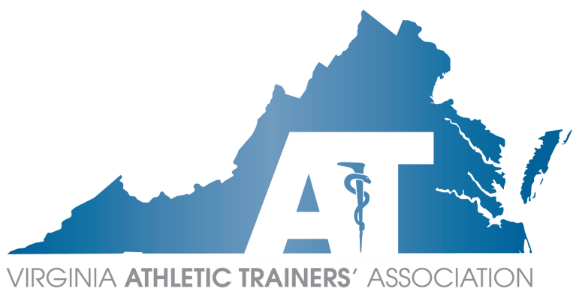 Executive CouncilConference Call AgendaSunday, October 02, 20227:00 am – 8:00 am EST               	      	       Danny Carroll MEd, LAT, ATC PresidingZoom link: https://us02web.zoom.us/j/84548194980?pwd=OXc4UHVWSlRXWUlLN3hreDVUZDFXdz09Officer ReportsPresident – Danny CarrollMAATA updateStrategic plan call 10/4 NATA trying to push licensure in all statesMay 19-21 in VA beach will be in person meetingMAATA ElectionScott Cook - MAATA Vice President-ElectErin Cash - running for MAATA SecretaryAT Advisory Board updateTwo new members – Scott Powers (Secondary Schools) & Mike Goforth (Higher Education)Welcome to our newest NATA member Welcome Becky Bowers-Lanier!!HistorianSherry Sommers welcome!Motion made by Tom Campbell; Seconded by Annemarie FrancisEducation CoordinatorMike Krackow welcome!Motion made by Jason Doctor; Seconded by Tom CampbellP&P updateAll but 4 have been started Please go through and address comments made by John GoetschiusPresidential Citation to LCPS AT staffPresident-Elect – Mike KotelnickiImportant datesTreasurer – Sara SpencerSecond grant check and TPR check have both been distributedSecretary – Tom CampbellPlease double check your webpagesUpdates should be sent to meAnnual Reports updateNew formatDistributed by next meetingPast President – Chris JonesNo report givenCommittee Reports	Annual Meeting – Sara PittelkauHave put in 20% deposit for 2024 meetingHoping to get registration for 2023 meeting open by 10/10If you are not planning on attending the 2023 meeting, please send Sara Pittelkau an email as soon as possibleATs Care – Angela WhiteNo report givenCommittee on Practice Advancement (COPA) – Ashlee MorseNo report givenConstitution & By-Laws – Emily EvansNo report givenDiversity, Equity, and Inclusion – Kirk Armstrong, Joe Donkor Would like to change name to DEIA (access)Motion to add made by Mike Kotelnicki; Seconded by Jason Doctor – Approved unanimouslyLooking to expand student representationWill make call during next eblastEducation – Michael KrakowNo report given3rd Party Reimbursement – Brice SnyderCurrently in talks with Anthem to educate on AT reimbursementHas met with Joe Greene regarding TPRAlso speaking with rehab clinic on Western side of state to include in VATA TPR Pilot programGovernmental Affairs – Rose SchmeigGAC outlookAs we are approaching January 2023 General Assembly, instead of focusing on individual items, we should switch focus toward guidance documentLobbyist – Becky Bowers-LanierWith ATs working under direction of a supervising physician, we should focus on a “general” statement and working off standing ordersHistorian – Sherry SommersNo report givenHonors & Awards – Maegan DanielsWinners for all awards have been identifiedWill contact them this weekIntercollegiate Sports Medicine Committee (ICSMC) – Emily Brode, Kelsey DeShambo, Beth DruvengaWorking on survey for collegiate ATs to establish role of ICSMC Leadership Academy – Josh Williamson, Heather MurphyNo report givenMembership – Katie GroverNo report givenPublic Relations – Lauryn HunterNo report givenResearch – John GoetschiusResearch abstracts due 10/1Had 37 submissions – will begin reviewingScholarship – Ellen HicksProfessional Development and College/University call coming out soon – will send to Tom soonSecondary Schools – Angela White Private school Kestrel updateIn final stages of purchasing 11 units for private schools in VAStudent Affairs – Jenn CuchnaNo report givenYoung Professionals – Mairin Wood No report givenRegion Reports	Capital Region – Annemarie FrancisNo report given	Central Region – Devon SerranoNo report givenEastern Region – Jason DoctorNo report given	Shenandoah Region – Paul PetersonNo report givenTidewater Region – Amy ScottNo report given	Western Region – Anne BryanNo report givenTask ForcesGuestsAdjournment – Motion to adjourn by Jason Doctor at 7:40pm; Seconded by Sara PittelkauNext Meeting: Sunday, November 6th at 7pm Voting ECVoting ECVoting ECPositionOfficerAttendancePresidentDanny CarrollPPresident ElectMike KotelnickiPTreasurerSara SpencerPSecretaryTom CampbellPPast PresidentChris JonesNP*CapitalAnnemarie FrancisPCentralDevon SerranoNP*EasternJason DoctorPShenandoahPaul PetersonPTidewaterAmy ScottNP*Corinne HuppNP*WesternAnne BryanPCommitteesCommitteesCommitteesCommitteeCommittee ChairAttendanceAnnual MeetingSara Pittelkau PATs CareAngela White PConstitution & By-LawsEmily Evans NP*Council on Practice AdvancementAshlee MorsePDiversity, Equity, and InclusionJoe DonkorPKirk ArmstrongPResearch John GoetschiusPEducationMike KrackowNP*3rd Party ReimbursementBrice Snyder NP*Governmental AffairsRose Schmeig PLobbyistBecky Bowers-LanierPHistorianHonors & AwardsMaegan Daniels PICSMCEmily BrodeNP*Kelsey DeShamboNP*Beth DruvengaPLeadership AcademyJosh Williamson NP*MembershipKatie Grover PPublic RelationsLauryn HunterPScholarshipEllen Hicks PSecondary SchoolsAngela White PStudent AffairsJenn Cuchna PYoung ProfessionalsMairin WoodPGuestsGuestsGuestsKSI AmbassadorSiaura SavillePTask Forces